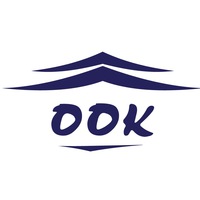 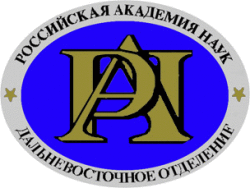 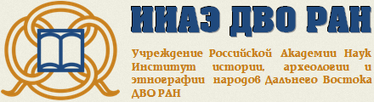 МЕЖДУНАРОДНЫЙ СИМПОЗИУМ «1937 год: Русскоязычные корейцы – прошлое, настоящее и будущее»,посвященный 80-летней годовщине принудительного переселения корейцев с Дальнего Востока в Центральную Азию고려인 – 과거, 현재, 미래1937년 극동에서 중앙아시아로 강제이주 80주년 기념 국제 학술회의15.09 – 17.09.2017 ВЛАДИВОСТОК / УССУРИЙСКОрганизаторы:                                                                                                                                                                      Общероссийская общественная организация «Общероссийское объединение корейцев»   Дальневосточное отделение Российской академии наук Институт истории, археологии и этнографии народов Дальнего Востока ДВО РАН                                                                                                  При  поддержке:                                                                                                                                                                   Общественной организации «НКА корейцев Приморского края»                                                                                        Фонда зарубежных корейцев(OKF) Республики КореяФонд помощи этническим корейцам имени Чве Джэ ХёнаПри  содействии: Центра международных исследований университета Донгук  (Сеул, Р. Корея)                                                                              Института культуры провинции Чолладо при  Университете Чонбук (Чонджу, Р. Корея)       Информационная поддержка: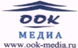 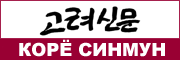 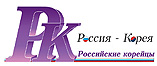 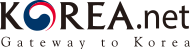 http://www.febras.ru  http://ihaefe.org    http://www.cnb.dvo.ru/vestnik/index.htm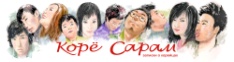 ================================================================     ОБЩЕСТВЕННАЯ ОРГАНИЗАЦИЯ                          НКА КОРЕЙЦЕВ ПРИМОРСКОГО КРАЯ            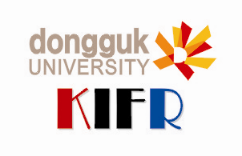 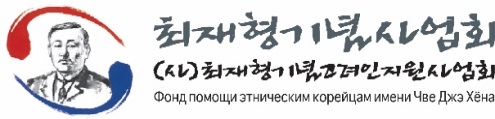 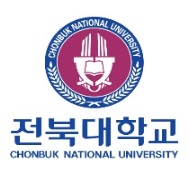 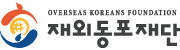 ПРОГРАММА «1937 год: Русскоязычные корейцы – прошлое, настоящее и будущее»,посвященного 80-летней годовщине принудительного переселения корейцевс Дальнего Востока в Центральную Азию고려인- 과거, 현재, 미래1937년극동에서중앙아시아로강제이주 80주년기념국제학술회의Дата конференции                                                                                         Место проведения 15.09.2017 г.                                                                    г. Владивосток, ул. Светланская, д. 50,                                                                                                                                ДВО РАН09.30 – 10.00     Регистрация участников10.00 – ОТКРЫТИЕ МЕЖДУНАРОДНОГО СИМПОЗИУМАВСТУПИТЕЛЬНОЕ СЛОВО  Ларин Виктор Лаврентьевич, член-корреспондент Российской академии наук,директор Института истории, археологии и этнографии народов Дальнего Востока ДВО РАН ПРИВЕТСТВИЯ:Степаненко Игорь Геннадьевич, вице-губернатор Приморского краяКульчин Юрий Николаевич, академик, заместитель председатель Дальневосточного отделения Российской академии наук, директор Института автоматики и процессов управления ДВО РАН Цо Василий Иванович, председатель Общероссийского объединения корейцев (ООК, Москва), член Совета при Президенте Российской Федерации по межнациональным отношениям Ли Сок Пэ, Генеральный консул Республики Корея  в г. Владивосток Джу Чоль Ги, Президент Фонда зарубежных корейцевКим Николай Петрович, председатель Национальной культурной автономии корейцев ПриморьяЮн Сан Вон, директор Института культуры провинции Чолладо при университете Чонбук10.45–11.00   Кофе-брейк11.00 – 13.00 ПЛЕНАРНОЕ ЗАСЕДАНИЕБугай Н.Ф., д.и.н. (Москва, Россия). Корейцы в становлении России: безопасность, экономика (исторический смысл).Хан В.С., к.филос.н. (Ташкент, Узбекистан). Как излагаются история и судьбы корёсарам в публикациях корейцев СНГ?Хон Ун Хо, к.и.н. (Сеул, Республика Корея). 1937 год: национальная политика СССР и принудительное переселение корейцев.Чернолуцкая Е.Н., д.и.н. (Владивосток, Россия). Корейцы на Дальнем Востоке в позднесоветский период: численная динамика и этническая консолидация.13.00 – 14.00 Обеденный перерыв  (кафе, Светланская, 48)14.00-15.45.  Секция 1. «1937 ГОД – ВЗГЛЯД ЧЕРЕЗ 80 ЛЕТ»                                                  (конференц-зал ДВО РАН)Руководитель секции – Чернолуцкая Елена НиколаевнаСон Ж. Г., к.и.н. (Москва, Россия). Советские корейцы в молохе политических репрессий 1930-х годов.Кузин А.Т., д.и.н. (Южно-Сахалинск, Россия). Политические репрессии, депортация и государственная реабилитация корейского населения северного Сахалина.Закирова Е. Н., к.и.н. (Ханты-Мансийск, Россия). Принудительное переселение корейцев из регионов РСФСР в Среднюю Азию и Казахстан.Ким Г.П., к.и.н. (Оренбург, Россия). Трагические страницы депортации корейцев в Казахстан.Дин Ю.И., к.и.н. (Южно-Сахалинск, Россия), Чан Вон Джан (Сеул, Республика Корея). Принудительное переселение советских корейцев с о. Сахалин в 1937 г.: особенности выселения и вселения на новое место жительства.Сон Чун Иль, проф.  (Ёнбён, КНР). Депортация корейцев в 1937 г. глазами китайских историков.Ким В.В., магистр (Пекин, КНР). Мультимедийные исследования корейской диаспоры в Узбекистане: депортация 1937 года и процесс её переосмысления 80 лет спустя.15.45 -16.00 Кофе-брейк16.00-17.30 Секция 2. «КОРЕЙЦЫ В СОВЕТСКИЙ И ПОСТСОВЕТСКИЙ ПЕРИОДЫ:                         ЭКОНОМИКА И КУЛЬТУРА»  (конференц-зал ДВО РАН)Руководитель секции – Сон Жанна ГригорьевнаАргудяева Ю.В., д.и.н. (Владивосток, Россия). Межкультурная коммуникация корейцев и восточных славян в Приморье (вторая половина ХIХ - 30-е гг. ХХ в.)Рахманкулова А.Х., к.и.н. (Ташкент, Узбекистан). Вклад корейцев в экономику Узбекистана (в конце 1930 – 1950 гг.)Мен Д.В., д.полит.н. (Алматы, Казахстан). Корейцы Казахстана в науке и культуре Пак С. Н., к.пед.н. (Бишкек, Киргизия). Развитие и укрепление духовной культуры, национальных традиций и обычаев корейцев Киргизии.Пан Бён Нюль, проф. (Сеул, Республика Корея). Антияпонская и революционная борьба Хонг Бом-До и ГеБонг-У после принудительного переселения в Кзыл-Орду (Казахстан).Хан В.В. (Ташкент, Узбекистан). Культура корейцев СССР в 1930-е – 1940-е годы по страницам сайта «Корё сарам».Шин А.И. (Москва, Россия). Экспедиция журнала «Единство» по местам корейских поселений в Приморье.14.00-15.45 Секция 3. «НАЦИОНАЛЬНАЯ ИДЕНТИЧНОСТЬ И МЕНТАЛИТЕТ                        РУССКОЯЗЫЧНЫХ КОРЕЙЦЕВ»  (актовый зал ДВО РАН)Руководитель секции – Хан Валерий СергеевичТроякова Т.Г., к.и.н.  (Владивосток, Россия). К вопросу о формировании национально-культурной идентичности российских корейцев в Приморском крае.Сим Л.М., к.и.н. (Краснодар, Россия). Трансформация менталитета: как отражение социокультурных процессов.Тен М. Д., к.и.н. (Новосибирск, Россия). Создание единого евразийского пространства как фактор формирования сообщества евразийских корейцев: социально-философский анализКим С., Пачер А., магистры (Вена, Австрия). Why identities? Symbolic interactionism and diasporas / Кчемуисследованияобидентичностях? Символический интеракционизм и диаспоры.Захари М. Адамз, аспирант (Техас, США). Embering the koryo saram: territory and identity / Корё-сарам: территория, идентичность и корейская диаспораТен Ж.В., к.фил.н. (Пусан, Республика Корея). К проблеме языковой и социальной адаптации корейцев СНГ в Республике Корея.14.00-15.45 Секция 4. МОЛОДЕЖНАЯ СЕКЦИЯ (учебный класс ДВО РАН)Руководитель секции –  Юн Сан ВонКим Джи Вон (Чонджу, Республика Корея). Жизнь и социалистическая деятельность Ким Александры.Нам Лилия (ДВФУ, Владивосток). Старая и новая корейская слобода.Сон Ён Хва (Чонджу, Республика Корея). Отзывы дальневосточных корейских кулаков о советской политике коллективизации.Мун Ми Хён (Чонджу, Республика Корея). Причины принудительного переселения в 1937 году.
Ли Хён Джин (Чонджу, Республика Корея).  Изменения исторического восприятия русскоязычных корейцев в южнокорейском обществе.  Хан Александр (НИУ ВШЭ, Москва). Вопросы молодежной политики Российской Федерации и корейских молодежных сообществ в России в начале XXI в.Сон Дмитрий (Уссурийск, Россия). Уссурийский молодежный центр: цели, задачи, перспективы.
Пак Ё Джин (Чонджу, Республика Корея) Невесты по фотографиям, уехавшие в Америку: Гавайские острова.15.45 – 16.00 Кофе-брейк16.00-17.30 Круглый стол: «РУССКОЯЗЫЧНЫЕ КОРЕЙЦЫ (КОРЁ САРАМ) И ИСТОРИЧЕСКАЯ РОДИНА. ВЗАИМОДЕЙСТВИЕ В ЭТНОКУЛЬТУРНОМ РАЗВИТИИ» (актовый зал ДВО РАН)Руководитель секции – Цо Василий ИвановичУчастники: Представители Фонда зарубежных корейцев (Республика Корея)         Политики и общественные деятели стран СНГ и КитаяПрезидент ФЗК Джу Чоль Ги. Взаимоотношение исторической родины и русскоязычных корейцев, Деятельность ФЗК для поддержки русскоязычных корейцев 17.30 – 18.00 Закрытие конференции (конференц-зал ДВО РАН)18.00 Презентация книги: Миграция корейцев на русский Дальний Восток: российско-корейские отношения (1821 – 1918). Документальная история.  Выступления: Цо В.И. Председатель ООК, Москва                         Торопов А.А. директор РГИАДВ, Владивосток		  Бугай Н.Ф. ИРИ РАН, Москва                         Сон Ж.Г., составитель, НИУ ВШЭ, МоскваРегламент работы конференции:Доклад на пленарном заседании - до 20 мин.Доклады на секциях - до 15 мин.09.30 – 10.00     Регистрация участников                                      10.00 – 13.00     Пленарное заседание (конференц-зал ДВО РАН)13.00 – 14.00     Перерыв на обед14.00 – 17.30   Заседания по секциям                                                     17.30 - 18.00      Закрытие симпозиума (конференц-зал ДВО РАН)18.00 - 19.00      Презентация книги18.00 - 20.30      Фуршет